Wipe liquid in the lyophilizer chamber out with paper towel Turn on lyophilizer (black switch bottom left side)Press “man” and wait ~20 minutes for the temperature to drop below -40°CMake sure lid is secured and turn on vacuum pump (Right side) and press “vacuum” on the Lyophilizer. Put samples in Speedvac  and balanced the tubes (make sure to leave ependorff lids open)Turn on Speedvac Rotor and turn the flat side of the lyophilizer valve to face towards the tube. 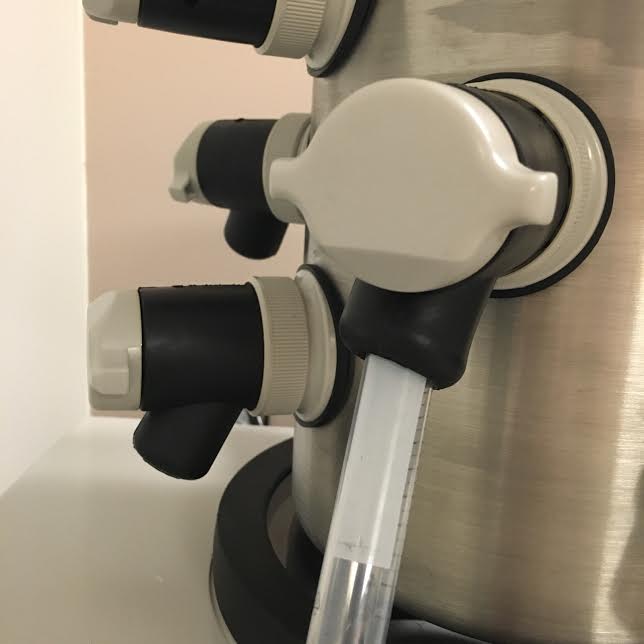 Watch to make sure the Torr decreases to indicate vacuum is working. To check if sample is dry, turn lyophilizer valve so it matches with the circle and releases the vacuum. The pump leaves on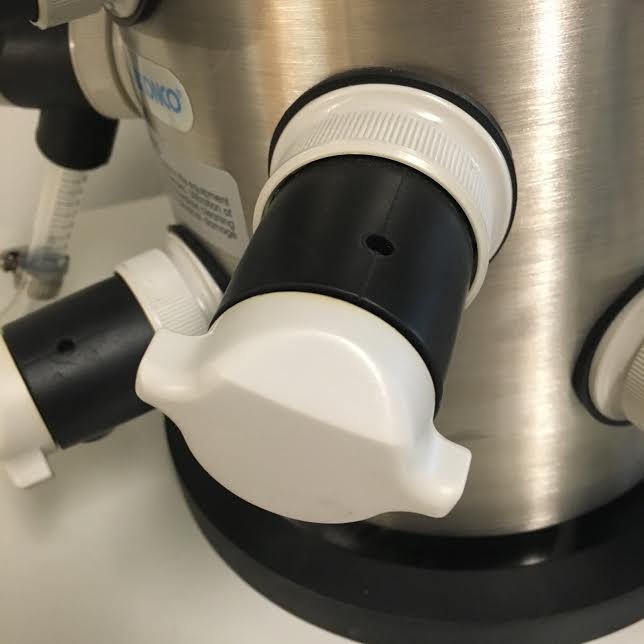 Turn off Speedvac rotor and wait until it’s at a complete stop before opening Speedvac. If not dried, put in to continue to dry. If not dry for more than one hour, leave the tubes in -80 freezer for >15 min and then put back into the Speedvac. Follow Steps 5-7 to resume the dry. After check it is dried, press “vacuum”, turn off vacuum pump, press “man”, turn off Lyophilizer power button.Leave lid ajar 